Pesterzsébet, 2023. július 9.Takaró Tamás Dániel, lelkipásztor„Kicsiny kis fényemmel, világítani fogok! Áldom Őt minden nap és mindenhol!”Lectio: János 8; 12„Jézus ismét megszólalt és ezt mondta nekik: Én vagyok a világ világossága: aki engem követ, nem jár sötétségben, hanem övé lesz az élet világossága.”Kedves Testvérek! Szeretettel köszöntöm a gyülekezetet és azokat a szülőket, akik ma azért jöttek el a templomba, hogy meghallgassák múlt heti hittan táborunk rövid beszámolóját és megnézzék gyermekük műsorát az istentisztelet végén. Sok szép dolgot elmondhatnék nektek erről a hétről, azonban a mai istentiszteleten csupán a hittanos tábor egy fontos üzenetét adom át nektek. Jól összefoglalja ezt egy olyan dalocska, ami így hangzik: „Kicsiny kis fényemmel, világítani fogok! Áldom Őt minden nap és mindenhol!” Hiszem, hogy a mai istentisztelet végén, mint sok kis mécses összeadott fénye a hittanoktatók és gyermekek szolgálata, lelki értelemben beragyogják majd a templomot. Kedves szülők, bíztatlak titeket, hogy aki esetleg még nem hallgatta meg gyermeke hittantáboros beszámolóját, szánjon arra időt, hogy meghallgatja gyermekét. Lesz mondanivalójuk bőven, mert ebben a mögöttünk hagyott öt napban, Isten megtöltötte a lámpásukat a hit olajával. Minden, ami megérintette szívüket a Bibliából, a keresztyén közösség szeretetéből, világosságot jelent! Ne csak itt a templomban, hanem otthon is, hadd legyen úgy, ahogy a kis dalban éneklik: „Kicsiny kis fényemmel, világítani fogok! Áldom Őt minden nap és mindenhol!” De miért is kell világítani? Talán van, aki azt gondolja: nálunk, a mi otthonunkban, családunkban semmilyen értelemben nincsen sötét. Mi egy tisztességes életet élő, jóra való, normális értékrendet képviselő család vagyunk. Világosságra, olyanra, amiről a mai istentiszteleten szó lesz, mindig és mindenhol szükség van. Istentől való világosságra mindenhol nagy szükség van és egyre nagyobb szükség lesz. Mert a világ körülöttünk gyorsan sötétedik. És ezt éppen a keresztyének érzékelik a legjobban.Kedves Testvérek a sötétségről sok szó esik a Bibliában. Ézsaiás próféta könyvében olvassuk, hogy Isten azt mondja: „Én alkottam a világosságot, én teremtettem a sötétséget…” Ézs. 45:7. Azonban nem csupán fizikai értelemben van éjszaka és nappal, sötét és világos, hanem lelki-szellemi-erkölcsi értelemben is. A Bibliai kijelentés szerint a sötétség spirituális értelemben az éjszakával és az alvilággal összefüggő fogalom, a káosz jellemzője. A sötétség a félelemnek, a szerencsétlenségnek, a pusztulásnak és a halálnak a képe. Azonban már az Ószövetség is hangsúlyozza, hogy Isten a sötétségnek is ura, mivel azt már a teremtési rendjébe beillesztette. Nemrégiben keresztyén fiatalokból álló baráti társaság beszélgetett arról, hogy mennyire nehéz látniuk és tapasztalniuk a világban történő megannyi negatív folyamatot. Húszas éveik közepén-végén járó fiatalok beszélgettek a gyerekvállalás kérdéséről is. Őszintén feltették egymás előtt és önmaguk felé is a kérdést: Érdemes-e, felelős döntés-e egy ilyen, a saját vesztébe rohanó világba gyermeket vállalni? Társalgásuk első felében hosszasan sorolták ezek a fiatalok azt, hogy mi minden mond ellent korunkban a gyermekvállalásnak. Beszélgettek az értékek válságáról, a fiatalok körében egyre gyakoribbá váló mentális betegségekről és öngyilkosságokról, a nyugati, a progresszivitást hirdető országokban az egyház torzulásairól, a papok és lelkészek létszámának folyamatos csökkenéséről, az inflációról, a háborúkról, a gazdasági egyenlőtlenségekről és a terrorizmusról. Sok olyan probléma hangzott el érvként, amelyek azt erősítették bennük, hogy ez a világ nem egy jó hely, mert egyre nagyobb benne a sötétség. S hozzáteszem, nem csak a világban, de a mi szűkebb világunkban is megannyi sötéttel találkozunk, fájdalmat és félelmet keltő eseményt élünk át. A mögöttünk hagyott héten sokakkal beszéltem személyesen és telefonon, többnyire hívő emberekkel. Ki-ki elmondta azt az élethelyzetet, amiben él. Nem panaszkodtak, hanem őszintén megvilágították mindazt, amit éppen hordoz az életük. Gyász, összetörtség, anyagi gondok, magány, családtagoktól kapott sebek, belső üresség, házasági törések, testi betegség. Felsorolhatatlanul sok probléma tornyosul az emberi életekben, szívekben, mint megannyi sötét életterület, ami megoldásra, válaszra, világosságra vár. Mi lesz velünk, ha ezek, az életterületek sötétben maradnak? Ha nem kaphatnak felülről való megvilágítást? A körülöttünk lévő világ és a saját életünk egy vagy több területén a sötétség sorvasztja bennünk az életigenlést, meglopja az élet értelmébe vetett hitünket. Fogyasztja a reményt, hogy van értelme harcolni tisztaságért, rendezett holnapért, jó ügyekért. A sötétség erői megkötözhetnek bennünket, függőségeket alakíthatnak ki.A sötétség, legyen bármilyen természetű, mindig azzal fenyeget, hogy elválaszt másoktól, hogy felemészti az emberek iránti szeretetünket és az önzés mocsarába húz le. Sok mindent mondhatnánk a sötétség fejedelméről, hatalmáról, szolgáról és fiairól, erejéről és ártó hatásairól. De nem szükséges, mert mindezek sajnos a világ és az életünk részei és kikerülhetetlen velejárói.  Éppen ezért emeljük lelki szemeinket most a világosság felé! Isten a világba is, és az életünk eseményei által is, sok lehetőséget biztosít arra, hogy mi a világosság forrása felé emeljük tekintetünket. Különös módon sokakat éppen az életük valamilyen területén a fény, a világosság hiánya: valamilyen fájdalom, hiány, lelki seb viszi Isten felé. Van, aki életében először a betegágyán imádkozott komolyan. Más az összetöretettségének sötétjéből kiáltott a Világosság Atyjához, Istenhez. Néha az erkölcsi lesüllyedés, a sötétben való megcsömörlés mélységében mondja ki az ember először önmagának: Elég, kell, hogy legyen más út. De segíts nekem Istenem! A személyes sors sötétje is felemelheti az embert, hogy a világosság forrása felé nézzen végre. Istennek oly sokféle útja van, hogy az embert megmentse! Voltak, akiknek az élete megváltozását a magas értékű művészettel való találkozás indította el. Emberek lépnek be középkori katedrálisokba és öntudatlanul néznek felfelé. Látják a freskókon ábrázolt bibliai történeteket, vagy néznek az ég felé emelkedő templomtornyokra és imádkozni kezdenek. Másokat a zene indít Isten felé. Csendes időt találnak arra, hogy meghallgassák Bach János passióját és érezni kezdik, hogy valaki felemeli lelküket.Henri Nouwen keresztyén író, élete egy válságos időszakában talált rá Rembrandt öreg korában festett csodálatos művére, aminek a festő A tékozló fiú hazatérése címet adta. Ezt a festményt a szentpétervári Ermitázs múzeumban őrzik. Nouwen külön engedéllyel elérte, hogy a látogatási időn túl is bent maradhasson a múzeumban és szemlélhesse a képet. Heteken keresztül tanulmányozta a festményt, újra és újra elolvasta a Tékozló fiú példázatát az evangéliumból, és írt, egy nagy lelki mélységeket bejáró csodálatos könyvet. Így született meg Nouwen talán legnagyobb hatású műve, a Tékozló fiú hazatalálása. Biztos vagyok abban, hogy a képet a halála előtt megfestő Rembrandt és a képből és példázatból megírt könyv sokak Istenhez való hazatalálását mozdította elő. A könyv recenziójából idézek egy mondat: „Isten országának bejáratát az önzésünktől való megszabadulás, a sorscsapásainkon való felülemelkedés és a másoknak való önzetlen segítségnyújtás útját járva lelhetjük meg.” Saját életünk eseményei, a világban is megtalálható keresztyén ihletettségű remekművek, művészeti alkotások, mind utat kínálnak számunkra a világosság forrása felé. Nem tudom, hogy miben vagy, milyen élet terheket cipelsz, de azt igen, hogy minden sötétségből, ami körülöttünk és bennünk van, lehet a fény felé törni. Csak emeld fel tekintetedet az ég felé, keresd a világosság forrásához vezető utat. Mert Isten azt ígérte, hogy aki hozzá közeledik, ahhoz Ő is közeledni fog! A Biblia örömüzenete az, hogy Isten már megtette a nagy utat az ember felé. Tőlünk csak felfelé nézést és egy mustármagnyi, egy kevéske hitet vár csupán!A Szentírás kijelentése szerint, a világosság forrása Isten. Mint az éltető nap sugarai is, felülről jött el az ember világába a világosság. Erről a mennyből való fényről beszél karácsony története. Betlehem mezején az éj sötétjét világosság ragyogja be. Angyalok éneklik örömük okát, hogy megszületett a Megtartó, az Úr Jézus. Zakariás pap Szentlélekkel betöltekezve így énekel: „A mi Istenünk nagy irgalmasságáért, a mellyel meglátogatott minket a naptámadat a magasságból, Hogy megjelenjék azoknak, a kik a sötétségben és a halálnak árnyékában ülnek; hogy igazgassa a mi lábainkat a békességnek útjára!” Luk. 1:78. Alapigénkben pedig arról hallottunk, hogy Jézus Krisztus magáról jelenti ki: „Én vagyok a világ világossága: aki engem követ, nem jár sötétségben, hanem övé lesz az élet világossága.” Jn. 8:12.Az, hogy Jézus hozta el közénk Isten világosságát, hogy ő maga a világ világossága, ez nem elméleti teológiai kérdés. Az evangéliumokban éppen arról olvasunk, hogy Jézus győz a világban lévő káosz és sötét erői felett. Egyszer egy bűnös nőt visznek elé a templomba, akit házasságtörésen kaptak. A zsidó törvények értelmében az ilyet halálra kellett kövezni. Jézus a vádlóknak azt mondja: „Az vesse rá az első követ, aki bűntelen közületek!” Aztán újra lehajolt, s tovább írt a földön, ők meg ennek hallatára eloldalogtak, egyikük a másik után, kezdve a véneken, s csak Jézus maradt ott a középütt álló asszonnyal. Jézus fölegyenesedett és megszólította: „Asszony, hova lettek? Senki sem ítélt el?” „Senki, Uram” – felelte az asszony. Erre Jézus azt mondta neki: „Én sem ítéllek el. Menj, de többé ne vétkezzél!” Jn.8:8-11. Jézus bocsánatot, új esélyt és életet ad egy fiatalasszonynak. Amikor Jézusnak meghal egy jó barátja, Lázár, látogatóba megy a családhoz. Az elhunyt egyik lánytestvére elé szalad, és mikor rálel, leborul előtte és így szól: „Uram, ha itt lettél volna, nem halt volna meg testvérem. De most is tudom, hogy bármit kérsz az Istentől, megadja neked.” Jézus megnyugtatta: „Feltámad testvéred.” „Tudom, hogy feltámad – mondta Márta – majd a feltámadáskor, az utolsó napon.” Jézus így folytatta: „Én vagyok a feltámadás és az élet. Aki hisz bennem, még ha meghal is, élni fog. Az, aki úgy él, hogy hisz bennem, nem hal meg örökre. Hiszed ezt?”Jézus a vigasztal és reményt ad a halálon túli életre is. Ma is érkeztek közénk gyászoló testvéreink. De jó, hogy hallgatjátok az igét. Aki hisz Jézusban és úgy hal meg, azt a boldog feltámadás várja! Amikor Jézus a golgotai kereszten haldoklik a három órás sötétben, ami eltöltötte a tartományt, lenéz a kereszt közelében álló anyjára, Máriára és tanítványára Jánosra, majd így szól: „Asszony, íme, a te fiad!” Azután így szólt a tanítványhoz: „Íme, a te anyád! És ettől az órától fogva otthonába fogadta őt az a tanítvány.”Jézus a halála óráján, a teljes sötétben, levegőért kapkodva, nem magára gondol. Anyjáról gondoskodik. Jézusból még a halála óráján sem tud más kiáradni, mint az embert mentő, óvó, gondoskodó szeretete! A világ sötététjébe így jelent meg Jézus, hogy világossága legyen az embernek!Jézus ma is ezt teszi, ha engedjük neki. Hogyan engedhetjük meg azt, hogy ez a világosság, akiben ennyi jó van, az életünk része legyen? Kik részesülhetnek Jézus tisztító, gyógyító, békességet adó világosságából? Azok, akik befogadják Őt. János apostol, evangéliuma elején arról ír, hogy Jézus „A világba jött, a világban volt, általa lett a világ, mégsem ismerte föl a világ. A tulajdonába jött, de övéi nem fogadták be. Ám akik befogadták, azoknak hatalmat adott, hogy Isten gyermekei legyenek. Azoknak, akik hisznek nevében.” Jn. 1: 10-12. Jó, hogy eljöttél ma ide a templomba. Bár mindig itt volnál. Mert a világ világossága Jézust befogadni, csak hit által lehet. Hitre jutni benne pedig, az ige hallgatása által lehetséges. Arra kaptál meghívást, hogy legyél világosság a körülötted élők számára, hogy kevesebbedjen a világban a sötétség. Hited mécsesét más nem tudja feltölteni és lángra gyújtani, csak a világosság forrása Jézus, ha hallgatod őt és engedsz szavának! Azaz befogadod Őt.Több olyan hittanoktató és fiatal segítő szolgált a múlt heti hittan táborban, akik néhány éve, vagy évtizede még maguk is táborozó gyerekek, vagy ifisek voltak. Miért mennek el ingyen egy hétre kis gyerekek közé szolgálni? És miért jönnek haza Úrkútról hálatelt szívvel és mosolygós arccal? Mert egyszer Jézus megvilágosította, megtisztította, és lángra gyújtotta szívüket. Övék lett az élet világossága, azaz befogadták Jézust, aki feltöltötte hitük mécsesét és most világítanak, fényt és meleget közölnek mások felé. Minden keresztyén ember élete a krisztusi világosság továbbadásában nyeri el értelmét. Jézus erről így beszél egy helyen: „Ti vagytok a világ világossága. Nem rejtethetik el a hegyen épített város. Gyertyát sem azért gyújtanak, hogy a véka alá, hanem hogy a gyertyatartóba tegyék és fényljék mindazoknak, a kik a házban vannak. Úgy fényljék a ti világosságtok az emberek előtt, hogy lássák a ti jó cselekedeteiteket, és dicsőítsék a ti mennyei Atyátokat.” Kedves több éve, évtizede templomlátogató testvérem, tovább adod-e a neked adott világosságot? Tudják-e rólad a boltban, piacon, munkahelyeden, nyugdíjas klubban, hogy Jézushoz tartozol? Add tovább a világosságot! Az a húszas éveik végén járó keresztyén fiatalok közötti beszélgetés, amit az istentisztelet elején említettem, úgy folytatódott, hogy kimondták: bármennyire nagy is a sötétség a világban, hiszik, hogy nekik tovább kell menniük a szörnyülködésnél és a panaszkodásnál. Azt értették meg, hogy az a küldetésük, hogy - ha csak a szűk környezetükben is -, de változást idézzenek elő a világban. Igéket hoztak egymás elé és így fogalmaztak: „Álljunk ellen a sötétségnek és mutassuk meg a világnak, hogy létezik más minőség!” Az egyik ige, ami eszükbe jutott, ahogy egymást erősítették, ez volt: „Zúgolódás és vonakodás nélkül tegyetek mindent, hogy feddhetetlenek és romlatlanok legyetek, Isten hibátlan gyermekei az elfordult és elfajult nemzedékben, akik között ragyogtok, mint csillagok a világban, ha az élet igéjére figyeltek.” (Fil. 2:14-15) Megértették, hogy csak akkor ragyoghatnak, mint a csillagok, ha az élet igéjére figyelnek, ha folyamatosan kapcsolatban vannak Jézussal és Őt helyezik a figyelmük középpontjába. Azt mondták végül: „Az élet még sok-sok lehetőséget tartogat, hogy megmutassuk: akármennyire is sötét és zord ez a Föld, Isten fénye képes beragyogni. Nála valóságos szeretet, szabadulás, élet és békesség van – nincs olyan körülmény és probléma, amelyre ez ne lenne érvényes.”Befejezem azzal, hála Istennek azért, hogy még vannak olyan gyerekek és fiatalok, de középkorúak és vének is hazánkban és a világon sok helyen, akik így gondolkoznak. Nem az a kérdés, hogy mennyi a lámpásodban a hit olaja, hanem hogy van-e? És ha van, világítasz-e vele? Kívánom, hogy életedben megvalósuljon a kis dal üzenete: „Kicsiny kis fényemmel, világítani fogok! Áldom Őt minden nap és mindenhol!”Ámen!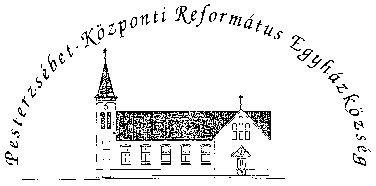 Pesterzsébet-Központi Református Egyházközség1204 Budapest, Ady E. u. 81.Tel/Fax: 283-0029www.pkre.hu   1893-2023